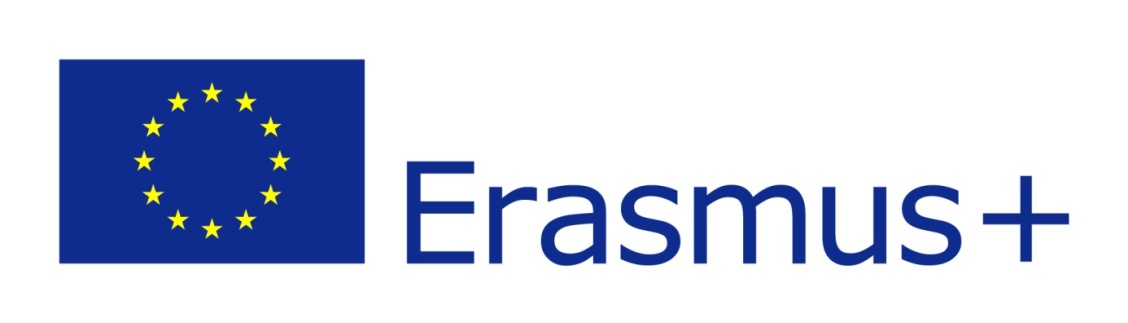 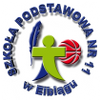 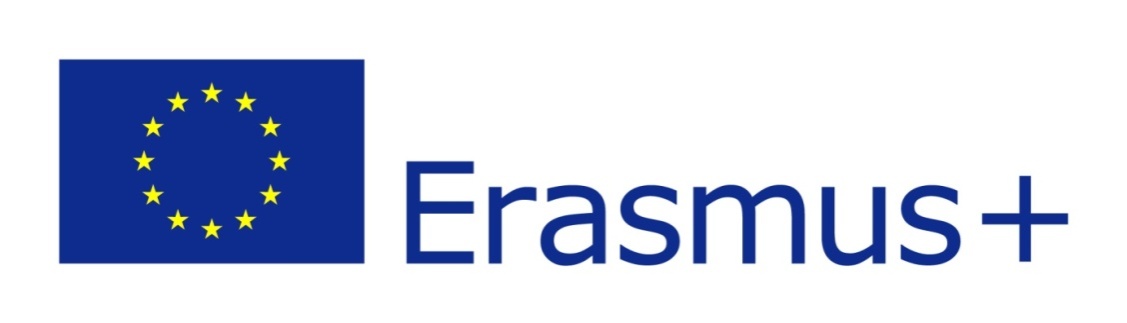 Projekt Fundacji Rozwoju Systemu EdukacjiErasmus + KA229- Partnerstwa Strategiczne w Dziedzinie kształceniaPartnerstwa Strategiczne Współraca szkółRegulamin Uczestnictwa w ProjekcieI am my life heroW projekcie mogą uczestniczyć uczniowie Szkoły Podstawowej nr 12 im.Michała Kajki              w Elblągu.1.INFORMACJE OGÓLNE:1. W ramach realizacji projektu przewiduje się trzy wyjazdy do szkół partnerskich: Cypr –  marzec 2019, Włochy- Maj 2019, Hiszpania- 2020. W maju 2020 Szkoła Podstawowa nr 12 organizuje wizytę szkół partnerskich w Polsce podsumowującą dwuletnią współpracę.2. Udział w projekcie finansowany jest ze środków unijnych w ramach programu Erasmus +          i obejmuje: zakup biletów lotniczych, transport na/z lotnisk, ubezpieczenia, (ewentualne koszty zakwaterowania w hotelu oraz wyżywienia - w przypadku braku możliwości goszczenia przez partnerów zagranicznych). Każde inne wydatki własne pokrywają uczestnicy wyjazdu.3. Projekt zakłada, że jednorazowo może uczestniczyć w wyjazdach pięcioro uczniów. Wyjazdy traktowane są jako wyraz uznania dla uczniów szczególnie zaangażowanych w realizację projektu.4. Projekt realizowany jest w formie: zajęć edukacyjnych, zajęć koła Erasmus+ oraz indywidualnie przez uczniów.2. GŁÓWNE CELE PROJEKTU:-wymiana dobrych nawyków stylu życia społeczności szkolnej, które prowadzą do samorozwoju- stworzenie szans na kreatywną twórczość w różnych dziedzinach, w celu odkrywania talentów i pokonywać  słabości- działania na rzecz dostępu do dobrej, wczesnej edukacji i opieki nad dziećmi- zaangażowanie mniejszości lokalnych oraz osób ze specjalnymi  potrzebami- włączenie społeczności szkolnej, rodziców, sąsiadów oraz dzieci z pobliskich przedszkoli 
w realizację zadań projektowych- podniesienie kompetencji językowych-promowanie innowacyjnych metod wspierających efektywne stosowanie technologii cyfrowych- edukacja mająca na celu rozwijanie dialogu międzykulturowego- upowszechnianie efektów wspólnej pracy na poziomie lokalnym oraz transnarodowym3. ZADANIA UCZESTNIUKÓW PROJEKTU:- wspólnie z opiekunem projektu omówienie i ustalenie zasad współpracy w realizacjiprojektu, podziału zadań w zespole;- zgodne, terminowe i rzetelne wykonywanie zadań objętych projektem;- systematyczny udział w spotkaniach zespołu realizującego projekt;- publiczna prezentacja projektu po jego zakończeniu w terminie uzgodnionym z opiekunemprojektu.4.KRYTERIA KWALIFIKACJI UCZNIÓW DO KRÓTKOTERMINOWYCH WYMIAN UCZNIOWSKICH1)Stopień zaangażowania uczniów w wykonywanie zadań dotyczących projektu2)Obecność na zajęciach poświęconych  realizacji projektu.3) Co najmniej bardzo dobre zachowanie i bardzo dobre wyniki w nauce, bardzo wysoka frekwencja.4) Komunikatywny stopień znajomości języka angielskiego.5) Deklaracja przyjęcia gościa z zagranicy podczas wizyty w Polsce.6) Zgoda prawnego opiekuna na udział w wymianie.5. ORGANIZACJA WYJAZDU1) Wyboru uczniów do wyjazdu dokonuje zespół rekrutacyjny, składający sięz 3 osób: 
z przedstawiciela Dyrekcji szkoły oraz dwóch nauczycieli zaangażowanychw wykonanie danego zadania.2) Oprócz wybranej liczby uczestników zostanie utworzona lista rezerwowa.3) Jeżeli uczeń zakwalifikowany do wyjazdu zgłosi rezygnację, na jego miejsce zostaniewybrany uczeń z listy rezerwowej.4) W przypadku rezygnacji z wyjazdu ucznia zakwalifikowanego do tego wyjazdu bezuzasadnionej przyczyny, koszty wynikające z tej rezygnacji (zmiana nazwiska nabilecie lotniczym, odwołanie rezerwacji itp.) ponosi rodzic/opiekun prawny ucznia.6. INFORMACJE KOŃCOWRE1) Wszelkie kwestie nieujęte w regulaminie będą rozstrzygane przez Dyrektora szkoły oraz koordynatora projektu.2) W sytuacjach nadzwyczajnych, niezależnych od organizatora, wizyta do szkoły partnerskiej może zostać odwołana.3) Treść regulaminu jest dostępna u koordynatora projektu oraz na stronie internetowejszkoły.SZKOŁA PODSTAWOWA NR 12 IM. Michała Kajki W ELBLĄGUOŚWIADCZENIErodziców w sprawie zgody na udział dziecka w projekcie Programu ERASMUS+,projekt I am my life hero i przetwarzanie jego danych osobowychWyrażam zgodę na udział mojego dziecka……………………………………………………………………………………………………………………………………………….w projekcie:  I am my life hero realizowanego przez szkołę w ramach Programu Erasmus+ Partnerstwa Strategiczne Szkół Akcja KA229  w terminie WRZESIEŃ 2018 - SIER 2020Akceptuję postanowienia Regulaminu udziału uczniów w projekcie I am my life hero program Erasmus+ Partnerstwa Strategiczne Szkół Akcja KA229,………………………………….                                                         …..…………………………Data i podpis opiekuna                                                                                                                                           Data i podpis opiekunaRozumiem, że zdjęcia, filmy oraz nagrania wideo dotyczące uczniów biorących udział w projekcie mogą być wykorzystywane przez szkoły partnerskie i/lub ich Narodowe Agencjew materiałach promocyjnych.Wyrażam zgodę/nie wyrażam zgody*) na wykorzystywanie, publikowanie i/lub powielanie fragmentów wywiadów i listów, obrazów oraz nagrań dźwiękowych mojego dziecka przez szkołę macierzystą, szkoły partnerskie i ich Narodowe Agencje podczas jego udziału w projekcie.      *) Niepotrzebne skreślić…………………...................................                                                 ...................................................Data i podpis opiekuna                                                                                                                                           Data i podpis opiekuna